Jóváhagyom:B E S Z Á M O L ÓLitér község közbiztonsági helyzetéről, a közbiztonság érdekében tett intézkedésekről és az azzal kapcsolatos feladatokról2019.BEVEZETÉSLitér község képviselő-testületének felkérésére a közrend- és a közbiztonság helyzetét a Rendőrségről szóló 1994. évi XXXIV. Tv. 8.§. ( 4 ) bek. figyelembe vételével az alábbiak szerint értékelem. Beszámolóm a 2018. január 1. és 2018. december 31. között eltelt időszakot öleli fel.A község jó hírnevének, illetve közbiztonságának fokozása, megtartása érdekében 2018. évben is igyekeztünk figyelembe venni, munkánkba „beépíteni” az állampolgárok, önkormányzatok, egyéb társadalmi szervek és más hatóságok jelzéseit, természetesen a munkatervünkben megfogalmazottak és egyéb normákban leírt rendészeti feladatainkkal összhangban. A meghatározott feladatokat végrehajtottuk, a lakosságtól (a fórumok visszajelzései alapján), a polgármesteri hivatal munkatársaitól, az együttműködő partnerektől történő visszajelzés alapján kijelenthetjük, hogy a biztonsági érzet szintje pozitív irányban változott, a bűnügyi és közbiztonsági helyzet véleményünk szerint stabil, célkitűzéseinket sikerült megvalósítaniTovábbra is elsődleges célkitűzésünk volt a bűnözés lehetőség szerinti csökkentése, a közterületi jelenlét növelése, reagáló-képességünk javítása, a közbiztonság szinten tartása.Az elmúlt évben nagy erőfeszítéseket tettünk a közterületek, a nyilvános helyek rendjének megszilárdításával a lakosság biztonságérzetének javításáért. A visszajelzések alapján a Balatonalmádi Rendőrkapitányság illetékességi területén élők biztonságérzetében megmaradtak az előző évekre jellemző pozitív értékek. A Balatonalmádi Rendőrkapitányság stratégia célkitűzéseit teljesítmény- és mindenekelőtt minőség orientáltan valósította meg, kivívva ezzel szakmai eredményeinek, az itt szolgálatot teljesítők – legyen hivatásos vagy közalkalmazott munkatárs – szakmai felkészültségének elismerését. I. Litér község közbiztonsági helyzetének értékeléseA bűnügyi helyzet bemutatása. A regisztrált bűncselekmények számának alakulása. A kiemelten kezelt bűncselekmények számának alakulásaAz elmúlt évben a bűnügyi szolgálat a rendészeti szakterülettel szoros együttműködésben rendet tartott Litér település területén. A folyamatosan javuló eredmények miatt egyre több bűnelkövetőt vontunk, egyre több ügy miatt (nem a bűncselekmények számszaki adata nőtt, hanem kisebb súlyú események kapcsán is bizalommal fordultak hatóságunkhoz) eljárás alá, és ez esetekben nem lehetett megállni a rendőrkapitányság illetékességi területének határainál. Litér községben az elmúlt évben 20 regisztrált bűncselekmény történt, ami az azt megelőző 2017. évhez képest növekedett, azonban összetételében értékelve a lakosság biztonsági érzetét befolyásoló bűncselekmények száma csökkenő tendenciát mutatott. Bűncselekmények alakulása Litér Község területénA lakosság biztonságérzetét negatívan befolyásoló és irritáló közrend elleni garázdaság 2 esetben történt a vizsgált időszakban. A közlekedési bűncselekmény 2 / Ittas vezetés / estben történt Litér illetékességi területén a 2018. évben, így ez a számadat igen imponáló lehet.Ezzel kapcsolatosan, hogy közlekedési bűncselekmény 1 esetben történt az alábbi intézkedéseket tettünk: Litér biztonsági kockázat szerinti értékelése alapján 2-3 naponta - rendszeresen hajt végre rendőri ellenőrzéseket a Kapitányság személyi állománya településen, közlekedésrendészeti fokozott ellenőrzések végrehajtása – kiemelten a nehéz tehergépjárművek ellenőrzése tekintetében (HUGO útvonaltervező által meghatározott útvonal ellenőrzése, E-útdíj ellenőrzése, ADR, AETR ell. – sebesség ell. un. Erőművi úton kihelyezett 7,5 T. súlykorlátozó tába hatályának betartatása), ezáltal az érintett területhez nem tartózó tehergépjárművek elvonása a településekről, heti 1-2 alkalommal minden esetben hajtottunk végre fokozott ellenőrzést. A bűnüldöző munka értékelése (az eljáró szerv szerinti adatok alapján).Kapitányságunk, a felderítő munkára az elmúlt években nagyobb hangsúlyt fektetett. Ezen tevékenységek végrehajtását – a helyi kmb. bevonásával – a Bűnügyi Osztály hajtja végre. A súlyos illetve sorozatjellegű bűncselekmények felderítéséhez a nyomozó alosztályvezető minden esetben 2-4 fős nyomozó csoportot hoz létre, melynek gyakran ő a vezetője. A hatékonyan működő nyomozócsoportok szép eredményeket értek el betöréses lopás sorozat, trükkös lopás sorozat illetve rablás bűncselekmény felderítésénél. RENDÉSZETI TEVÉKENYSÉG ÉRTÉKELÉSEII. A Balatonalmádi Rendőrkapitányág által a közbiztonság érdekében tett intézkedések és az azzal kapcsolatos feladatok1., A közterületi jelenlét mértéke, a közterületek, nyilvános helyek, valamint a kiemelt idegenforgalmi területek biztonsága, közrendvédelmi szolgálatteljesítés gyakorlata, a 19 megyére kiterjedő 24 órás közterületi jelenlétet biztosító, úgynevezett „19/24 program” végrehajtásának tapasztalatai.Az elért eredmények egyértelműen az aktív közterületi intézkedéseknek, a nagyszámú fokozott ellenőrzéseknek és a helyi közbiztonsági, közlekedésrendészeti akcióknak köszönhetőek, melyekhez több esetben, kiemelten az idegenforgalmi időszakban kapott megerősítő erőt a kapitányság állománya (Készenléti Rendőrség állományától).A számadatokat, valamint a vonatkozó szabályzókat figyelembe véve a közterületi szolgálatokat, a közterületi rendőri jelenlétet a lehető leghatékonyabban és leggazdaságosabban törekedtünk megtervezni, megszervezni és végrehajtani. Területünk térbeni és időbeni rendőri lefedettségét, a lehető leggyorsabb reagálást és az elvárható megelőzési feladatokat igyekeztünk mindenkor biztosítani, együttműködve a polgárőr egyesületekkel és az együttműködő szervekkel.Litér közbiztonsági helyzete stabil, 2018. évben is szélsőséges megnyilvánulásoktól mentes volt. A közterületeken és nyilvános helyeken a közbiztonsági szempontból indokolt rendőri jelenlétet és ezen keresztül a közrend fenntartását az egyenruhás állomány az elvárásoknak megfelelő színvonalon biztosította. A közterületi szolgálatot ellátó állomány az állampolgári bejelentésekre minden esetben haladéktalanul reagált, a szükséges és elsődleges intézkedések végrehajtásra kerültek.Az év minden időszakában jól biztosítottuk a rendezvényeket, felügyeltük a közterületet érintő megmozdulásokat. Sem a rendezvényeken, sem azok körzetében rendkívüli esemény nem történt.A Balatonalmádi Rendőrkapitányság illetékességi területén lévő 11 településen, köztük Litér községben is – tekintettel a bűnügyi, a közbiztonsági adatokra, tendenciákra, a lakosság szubjektív biztonságérzetére, az ott lakók veszélyeztetettségére, a társadalmi együttélési szabályok betartására, a szabálysértési, vagy a büntetőeljárás hatálya alá nem tartozó egyéb jogsértésekre, az elmúlt időszakban bekövetkezett lakossági konfliktus-helyzetekre, illetve egyéb, más releváns körülményekre, valamint a rendelkezésre álló rendőri állomány létszámára is figyelemmel,  a települések besorolása havonta megtörtént, melynek eredményeként minden település a normál kategóriába tartozik, azaz veszélyeztetettnek nem tekinthető. Ennek során a lakosság szubjektív biztonságérzetét legjobban befolyásoló jogsértések megelőzésére, felderítésére, megszüntetésére, valamint a látható rendőrség megteremtésére törekedtünk. 2., RendezvénybiztosításEzen irányú feladatainkat a legnagyobb stratégiai szövetségesünkkel, a helyi polgárőr egyesületekkel közösen hajtottuk végre. A hatékonyság érdekében a kialakult helyzetet az idegenforgalmi idényben és azt megelőző, követő időszakban rendszeresen elemeztük, értékeltük. A helyi polgárőr szervezetekkel havonta megtartott „közbiztonsági, polgárőr koordinációs értekezleten” közösen mutattunk rá azokra a világos és elérhető célokra, melyek megvalósítása hozzájárult a terület közbiztonságának fenntartásához. A polgárőrség segítségét több alkalommal igénybe vettük rendezvény biztosítási feladataink végrehajtása során is segítséget nyújtottak a biztosítási, területzárási, vagy forgalomirányítási feladatok megoldásában, de emellett a napi szolgálatellátás megerősítésére is többször felkértük őket. Litér településen megrendezésre kerülő kulturális rendezvények – Falunap, Bál, stb, - biztosítását többségében felügyeleti szolgálattal oldottuk meg a helyi Polgárőr egyesület tagjaival közösen. Az idegenforgalmi szezonban a nemzeti ünnepeinkhez köthető rendezvények, kiemelten az augusztus 20-i ünnepi megemlékezések és az azokhoz kapcsolódó kulturális rendezvények biztosítása szinte valamennyi települést érintett, azok megtartásának időszakában rendőri intézkedést igénylő esemény nem történt, az ünnepi megemlékezések rendbontás nélkül lezajlottak.Összességében elmondható, hogy a rendezvénybiztosítási feladatainkat megfelelő színvonalon teljesítettük 2018-ban, a rendezvények biztosítások során az állomány a tevékenységét fegyelmezetten, az előírásnak megfelelően, a kitűzött célok elérésével hajtotta végre, amihez társszervek és a megerősítő erők közreműködése, segítsége elengedhetetlen volt.3., A körzeti megbízotti státuszok feltöltöttsége és tevékenységük értékelése. A körzeti megbízottak, más néven közösségi rendőrök tevékenysége révén a területek átfogóbb rendőri ellenőrzése hatékonyabban érvényesül, a bejelentésekre történő reagálás gyorsabb. A körzeti megbízottak szolgálatukat vezényléses szolgálati időrendszerben teljesítik, melynek alkalmazása elősegíti a bűnügyi-közbiztonsági helyzethez történő nagyfokú alkalmazkodást. A Balatonalmádi Rendőrkapitányság Rendészeti Osztály személyi állományában jelenleg 5 fő körzeti megbízott teljesít szolgálatot, a kmb státuszok feltöltöttsége ezáltal 100%-os, ami a működési területünk nagyságához, a lakosság számához viszonyítva funkcionálisan szükséges és indokolt.A Balatonalmádi Rendőrkapitányság illetékességi területén intézkedtünk az illetékességi terület megfelelő körzetesítésére, nem csak a körzeti megbízotti feladatok, de a járőrfeladatok és fokozott ellenőrzési feladatok tekintetében egyaránt. Ennek eredményeként a Balatonalmádi Rendőrkapitányság illetékességi területét összesen 2 körzetre osztottuk. Az egyes körzetek – területi, lakossági és egyéb jellemzőiket értékelve – hasonló paraméterekkel rendelkeznek, közbiztonsági szempontból azonos veszélyeztetettségűek. A körzetek táblázatos formában:4., A bűn- és baleset-megelőzésA gyermek- és ifjúságvédelmi tevékenység a gyermekjóléti szolgálatokkal történő kapcsolattartáson túl, iskolákkal való együttműködésre is kiterjed, ami jónak mondható a településen. A helyi körzeti megbízottak tartják a rendszeres kapcsolatot a gyermekvédelmi feladatokat ellátó személlyel, szervezettel.A megelőzési előadó és a körzeti megbízott kollégák rendszeres kapcsolatot tartottak az időskorúakkal, a nyugdíjasklubokkal és a velük fogalakozó szervekkel, szervezetekkel. A rendőrség általános tevékenységei között több program, feladat szerepel a trükkös lopások és csalások megelőzésére. A Veszprém Megyei Rendőr-főkapitányság által áldozatvédelmi témában nyert TÁMOP pályázat keretében még több lehetőség nyílt a hatékony áldozatvédelmi tevékenység kifejtésére az időskorúak védelmére.Baleset-megelőzési tevékenység részének tekinthető az, hogy az „iskola rendőre” több alkalommal előadásokat, órákat tartott az illetékességi területén lévő általános iskolában.Az iskola rendőre általában a helyi körzeti megbízott kolléga, így a helyismerete ezen a tevékenységi területen is érvényesül. Az iskolában a fogadtatás egyértelműen pozitív. Az Iskola Rendőrökkel szervezett jelentősebb programok a baleset-megelőzési témakörben szerepelnek. A tapasztalatok azt mutatják, hogy általában nagy szükség lenne a tantestületek tagjaival olyan beszélgetésre, ahol az iskolai erőszak elleni közös fellépésről, a pedagógusok lehetőségeiről, eszközeiről volna szó. 5., Fokozott rendőri jelenlétek (akciók) értékeléseAz egyenruhás állomány 2018-ben összesen 198 alkalommal, 765 fővel vett részt helyi, területi, országos, vagy Európai Unió által elrendelt (pl. TISPOL) akcióban, melyek közbiztonsági – elsősorban LSZBP - közlekedési és egyéb (körözési, migrációs, szórakozóhely ellenőrzésre, színesfém, vasúti stb.) jellegűek voltak. Ezen fokozott ellenőrzések keretén belül Litér települését is érintették az ellenőrzés sorozatok.6., Közlekedésrendészeti tevékenységA kapitánysághoz tartozó útszakaszokon egész évben sikerült biztosítani a forgalom zavartalanságát - a megyei átlaghoz képest enyhén csökkent a személyi sérüléses közúti balesetek száma, ami azért fontos, mivel az eddigi ciklikusság megszüntetésével remélhetőleg sikerült stabilizálni a balesetek számát, figyelemmel a fehér könyv előírásaira.Litér községbenbekövetkezett közlekedési balesetek számának alakulásaA baleseteket előidéző okok jellegükben és arányukban lényegesen nem változtak 2018-ban, továbbra is meghatározó az abszolút és relatív értelemben vett sebességtúllépés, illetve az elsőbbség meg nem adása, valamint a kanyarodási szabályok megszegése. A közlekedés legvédtelenebb résztvevői a gyalogosok, illetve kerékpárosok, ezért fokozott figyelmet kell fordítani továbbra is az ellenőrzésükre. 7., Együttműködés2018-ben is kiemelten kezelte a kapitányság vezetése a különböző társszervekkel való együttműködést, különösen a legfontosabb stratégiai szövetségesünkkel, a polgárőrökkel, akik az illetékességi területünk minden településén jelen vannak. A Litér település önkormányzatával 2018. évben is folyamatosan jó volt a kapcsolatunk, az önkormányzati beszámolóinkat egyhangúan elfogadták, a félévenkénti lakossági konzultációs fórumokat hasznosnak ítélték – az ott felvetett kérések, problémák folyamatosan orvoslásra kerültek.8., A tulajdon elleni szabálysértések alakulása Litér településen:20189., Igazgatásrendészeti tevékenység a község vonatkozásábanSzabálysértési munkaA Balatonalmádi Rendőrkapitányság, mint szabálysértési hatóság a tavalyi évben összesen 549 szabálysértési ügyben járt el. (2017: 479, 2016: 524, 2015: 420)Litér lakosai közül 24 fővel szemben indult szabálysértési eljárás hatóságunknál. (2017: 13, 2016: 11, 2015: 22)  Ebből 8 esetben a szabálysértésekről, a szabálysértési eljárásról és a szabálysértési nyilvántartási rendszerről szóló 2012. évi II. törvény XXVII. Fejezetében nevesített kiemelt közlekedési szabálysértés, 14 esetben közlekedéssel kapcsolatos egyéb szabálysértés miatt és 2 esetben közrend, közbiztonság elleni szabálysértés miatt indult az eljárás. A kiemelt közlekedési szabálysértések megoszlása:- engedély nélküli vezetés 4- közúti közlekedésű rendjének megzavarása: 1- érvénytelen hatósági engedéllyel vagy jelzéssel való közlekedés 3  Litér község területén elkövetett szabálysértés miatt 51 fővel szemben indult szabálysértési eljárás hatóságunknál. (2017: 35, 2016: 17, 2015: 15) Ezek közül 14 kiemelt közlekedési szabálysértés miatt, 35 kisebb súlyú közlekedési szabálysértés, valamint 2 közrend, közbiztonság elleni szabálysértés.  A kiemelt közlekedési szabálysértések megoszlása:- engedély nélküli vezetés 5- érvénytelen hatósági engedéllyel vagy jelzéssel való közlekedés 4 - közúti közlekedés rendjének megzavarása 5ÖSSZEGZÉS„A jól elvégzett munka egyetlen jutalma, hogy elvégezhettük.” (Ghandi)Akkor, amikor egy szervezet működését vesszük górcső alá, sok szempontot kell figyelembe venni ahhoz, hogy megalapozott véleményt formáljunk. Különösen igaz ez a megállapítás, ha a rendőrség, nevezetesen a Balatonalmádi Rendőrkapitányság erőfeszítéseit, szolgáltatásainak színvonalát, hatékonyságát, vagy az itt dolgozók elkötelezettségét vizsgáljuk. Ha az elmúlt esztendő elején megfogalmazott célkitűzéseket, illetve azoknak a feltételeknek a vizsgálatát sorra veszem, melyek alapvetően határozzák meg céljaink valóra váltását, kijelenthetem, hogy a Balatonalmádi Rendőrkapitányság 2018-ben is képzett és felkészült szakemberekkel, magas szakmai színvonalon tett eleget az illetékességi területén élők, a Veszprém Megyei Rendőr-főkapitányság és a magunk által támasztott elvárásoknak.Az elkövetkezendő esztendőben sem lehet más célkitűzésünk, mint a társadalmi, gazdasági szereplőkkel történő összehangolt együttműködéssel, a bűncselekményt elkövető ismeretlen személyek lehető legnagyobb számú felderítésével és a büntetőeljárások sikeres befejezésével, a közterületen jelen lévő, reagáló rendőrséggel növelni az illetékességi területünkön élő polgárok, az idelátogató turisták, átutazók szubjektív biztonságérzetét. Úgy vélem a legfontosabb célkitűzés az, hogy a saját magunkkal szemben támasztott minőségi munkavégzést, szakmai és emberi hozzáállást a 2018. esztendő során is képesek legyünk megvalósítani.A jelenlegi helyzetet figyelembe véve úgy gondolom, hogy a közbiztonság helyzete jónak mondható. A szolgálat ellátása során jó kapcsolatot alakítottunk ki az önkormányzattal, lakossággal, melyet szeretnék továbbra is ezen a színvonalon tartani, ápolni.A községben a rendőri jelenlét és szolgálat ellátásának szervezésénél figyelembe vettük és továbbra is figyelembe vesszük a területen elkövetésre kerülő bűncselekményeket, ezek jellemzőit.A bűncselekmények számának és azok összetételének figyelembe vételével tervezzük a szolgálatot és megfontolás tárgyává kell tenni a további közterületi térfigyelő rendszerek megépítését.Kérem a jelenlevőket, hogy a rendőrséget és a községet érintő problémákkal és észrevételekkel keressenek meg engem, vagy helyettesemet, illetőleg a helyi körzeti megbízottat. 2018-ban két alkalommal tartunk közbiztonsági konzultációs fórumot, ahol jelezhetik a problémákat.Ezt azért tartom fontosnak, mert egy község életét akkor tudjuk biztonságosabbá, eredményesebbé tenni, ha pontosan ismerjük a helyi közbiztonsági viszonyokat, azok pozitív és negatív vonásait és így az ismeretek tükrében lehetőségünk nyílik a felmerülő problémák gyors és hatékony megoldására.Beszámolóm befejezéseként ismételten szeretném megköszönni önöknek az eddigi munkához nyújtott segítségüket, támogatásukat. Remélhetőleg erőfeszítéseink hozzájárulnak, hogy a lakosság biztonságérzete megmaradjon, a jogsértések száma csökkenjen.Balatonalmádi, 2019. szeptember 16.         Vaszari Attila r.ftzls.           körzeti megbízott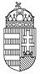 BALATONALMÁDI RENDŐRKAPITÁNYSÁGRENDÉSZETI OSZTÁLYKÖZRENDVÉDELMI ALOSZTÁLYSzám: 19080/            /2019. ált.dr. Linczmayer László r. alezredes kapitányságvezetőBűncselekmény20172018Súlyos testi sértés--Könnyű testi sértés11Szabadság, emberi méltóság elleni bcs.--Zaklatás-1Személy elleni bűncselekmények11Közúti jármű ittas (bódult) vezetése42Közúti baleset okozása halálos--Közlekedési bűncselekmények-1Egyéb házasság/nemi erkölcs elleni bcs-1A házasság, család, ifjúság- és a nemi erkölcs elleni bűncselekmények--Garázdaság21Egyéb közbizalom elleni bcs--Közrend elleni bűncselekmények-1Gépkocsi feltörés--Egyéb lopás-3Lopás lakóépületből1-Csalás -2Sikkasztás-1Rongálás-2Vagyon elleni bűncselekmények22Összesen:1120      Körzet száma:Körzetbe sorolt települések:Körzet neveI.Balatonfűzfő, Litér, Királyszentistván, Balatonalmádi, FelsőörsBalatonalmádi I.II.Balatonkenese, Balatonakarattya, Balatonfőkajár, Csajág, Küngös, PapkesziBalatonalmádi II.    Körzet neveKörzetbe sorolt települések:Körzeti megbízottakkmb. csop. vez.:kmb. csop. vez.:Lőrincz Gábor r. tzls.Balatonalmádi I.Balatonfűzfő, Litér, Királyszentistván, Balatonalmádi, FelsőörsVaszari Attila r. ftzls.Balatonalmádi I.Balatonfűzfő, Litér, Királyszentistván, Balatonalmádi, FelsőörsGibicsár Tamás r. tzls.Balatonalmádi I.Balatonfűzfő, Litér, Királyszentistván, Balatonalmádi, FelsőörsKaszás Zsolt r. zls.Németh Zoltán r.ftőrm.kmb. csop. vez.:Budai Tibor r.ftzls.Balatonalmádi II.Balatonkenese, Balatonakarattya, Balatonfőkajár, Csajág, Küngös, PapkesziKasza Sándor r.ftőrm.Balatonalmádi II.Balatonkenese, Balatonakarattya, Balatonfőkajár, Csajág, Küngös, PapkesziMák Tamás r.ftőrm.Balatonalmádi II.Balatonkenese, Balatonakarattya, Balatonfőkajár, Csajág, Küngös, PapkesziEőry Ferenc r.tzls.Balogh Miklós r.tzls.Nagy Gábor Imre r.ftőrm.Megnevezés :2016. 2017. 2018.Halálos000Súlyos000Könnyű023Össz. sérüléses023Sérülés nélküli5/1.Vad/2/2. vad2/2 vad.Összesen545Litér településen elkövetett tulajdon elleni szabálysértésekEljárás megszüntetveBíróságra átadvaösszesenCsalás, sikkasztás, rongálás000Tulajdon elleni szabálysértések összesen000Felderítés